Obec Lično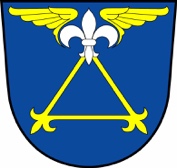 Lično č. p. 17, 517 35 LičnoKontakt: tel.:  494 384 204, mobil: 724 181 636, e-mail: obec@licno.cz, ID schránky: 5bxa9ehPřiznáník místnímu poplatku za provoz systému shromažďování, sběru, přepravy, třídění, využívání a odstraňování komunálních odpadů (za obecní systém odpadového hospodářství) za rok ………………………….Trvalé bydliště poplatníka/poplatníků:Ulice + č.p. …………………………………………………………………………………………………….Město ……………………………………………………………………………………………………………PSČ ……………......      Tel. číslo + email ………………………………...………………………….Seznam všech poplatníků:            Příjmení				Jméno		            Datum narození………………………………………………………………………………………………………………………………..………………………………………………………………………………………………………………………………..………………………………………………………………………………………………………………………………..………………………………………………………………………………………………………………………………..………………………………………………………………………………………………………………………………..………………………………………………………………………………………………………………………………..………………………………………………………………………………………………………………………………..Způsob platby (označte křížkem)Složenkou (nutno použít přidělený variabilní symbol)V hotovosti v pokladně správce poplatkuPřevodním příkazem (nutno použít přidělený variabilní symbol)Prohlašuji, že veškeré mnou uvedené údaje jsou pravdivé a úplné a jsem si vědom(a) právních následků případného uvedení nepravdivých nebo neúplných údajů.Datum: ………………………………………………		Podpis: …………………………………………….